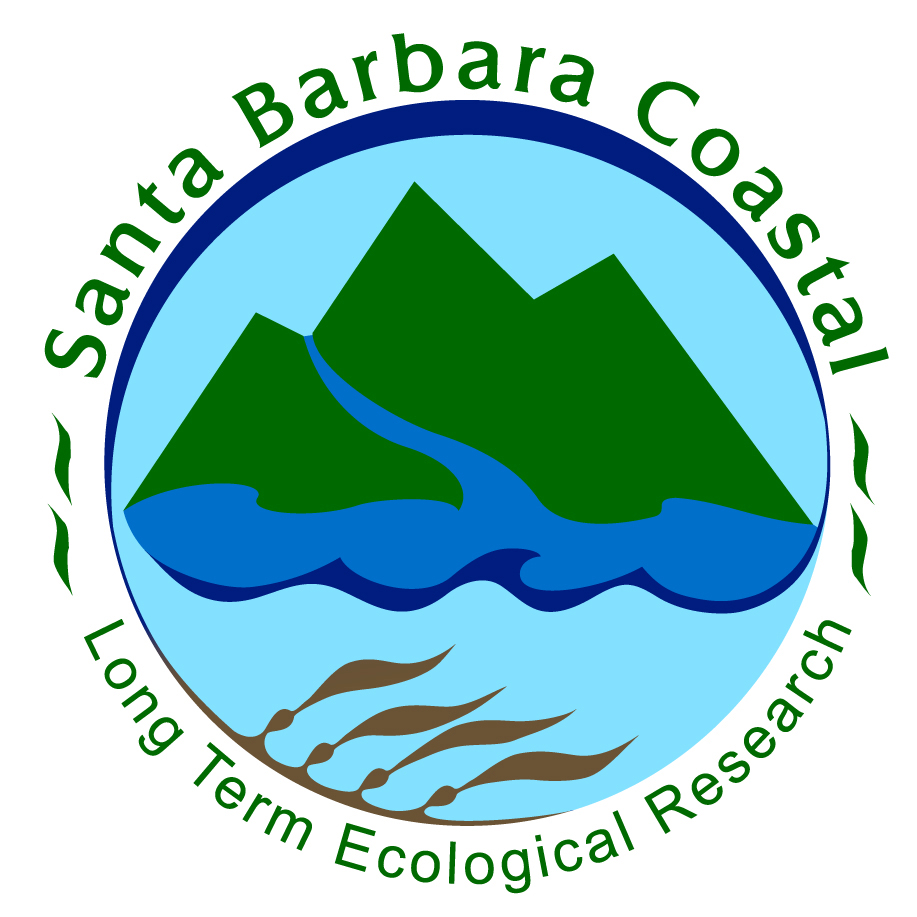 SBC LTER ANNUAL ALL SCIENTISTS MEETING1-8 pm November 18, 2016  MSRB Auditorium AGENDA1:00 	Welcome and overview of SBC LTER III research – Dan Reed 1:30	Status of ongoing thematic research campaignsTheme 1: Understanding and predicting kelp forest community dynamics across multiple temporal and spatial scales – Max Castorani Theme 2: Spatio-temporal patterns of nutrient fluxes as a function of hydrologic variability, land cover and fires in SBC LTER catchments – Rosana Aguilera BeckerTheme 3: Identifying new sources of nitrogen to support giant kelp growth – Jason Smith2:45	Poster introductions (1 min each) 3:15	Poster session and refreshments4:30	Planning for SBC LTER IV – Group discussion led by Dan Reed5:30	Social with libations6:00	Dinner on the 2nd floor balcony